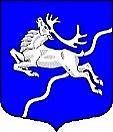 ВНУТРИГОРОДСКОЕ МУНИЦИПАЛЬНОЕ ОБРАЗОВАНИЕ САНКТ-ПЕТЕРБУРГА муниципальный округСЕВЕРНЫЙПОСТАНОВЛЕНИЕОб утверждении отчета об исполнении бюджета МО МО Северный за 1 квартал 2018 годаВо исполнение статьи 264.2 Бюджетного кодекса РФ, статьи 52 Федерального закона от 06.10.2003 № 131-ФЗ «Об общих принципах организации местного самоуправления в Российской Федерации», статьи 38 Закона Санкт-Петербурга от 23.09.2009 г. № 420-79 «Об организации местного самоуправления в Санкт-Петербурге», Устава МО МО Северный, ст. 31 Положения о бюджетном процессе в муниципальном образовании МО Северный, в целях соблюдения принципа открытости (прозрачности) бюджетной системы Российской Федерации, Местная администрация ПОСТАНОВЛЯЕТ:Утвердить отчет об исполнении бюджета МО МО Северный за 1 квартал 2018 года, согласно приложениям 1-5 к настоящему постановлению.Утвердить текст пояснительной записки к отчету об исполнении бюджета за 1 квартал 2018  года.Направить отчет об исполнении бюджета МО МО Северный за 1 квартал 2018  года с приложениями 1-5 и пояснительной запиской в Муниципальный Совет МО МО Северный.Опубликовать (обнародовать) настоящее постановление МА МО Северный с приложениями 1-5.Настоящее постановление вступает в силу после его официального опубликования.Контроль исполнения настоящего постановления оставляю за собой.       И.О.Главы Местной администрации                                    С.В. ПустосмеховаПриложение 1к постановлению Местной администрацииот 23.04.2018 № 62-МА-2018ОТЧЕТ ОБ ИСПОЛНЕНИИ МЕСТНОГО БЮДЖЕТАВНУТРИГОРОДСКОГО МУНИЦИПАЛЬНОГО ОБРАЗОВАНИЯ САНТК-ПЕТЕРБУРГАМУНИЦИПАЛЬНЫЙ ОКРУГ СЕВЕРНЫЙЗА 1 квартал 2018 ГОДАПоказатели доходов бюджета по кодам классификации доходов бюджета(тыс. руб.)	Приложение 2к постановлению Местной администрацииот 23.04.2018 № 62-МА-2018ОТЧЕТ ОБ ИСПОЛНЕНИИ МЕСТНОГО БЮДЖЕТАВНУТРИГОРОДСКОГО МУНИЦИПАЛЬНОГО ОБРАЗОВАНИЯ САНТК-ПЕТЕРБУРГАМУНИЦИПАЛЬНЫЙ ОКРУГ СЕВЕРНЫЙЗА 1 квартал 2018 ГОДАПоказатели расходов бюджета по ведомственной структуре расходов бюджета									(тыс. руб.)Приложение 3к постановлению Местной администрацииот 23.04.2018 № 62-МА-2018ОТЧЕТ ОБ ИСПОЛНЕНИИ МЕСТНОГО БЮДЖЕТАВНУТРИГОРОДСКОГО МУНИЦИПАЛЬНОГО ОБРАЗОВАНИЯ САНТК-ПЕТЕРБУРГАМУНИЦИПАЛЬНЫЙ ОКРУГ СЕВЕРНЫЙЗА 1 квартал 2018 ГОДАПоказатели расходов бюджета по разделам и подразделам классификации расходов бюджета(тыс. руб.)Приложение 4к постановлению Местной администрацииот 23.04.2018 № 62-МА-2018ОТЧЕТ ОБ ИСПОЛНЕНИИ МЕСТНОГО БЮДЖЕТАВНУТРИГОРОДСКОГО МУНИЦИПАЛЬНОГО ОБРАЗОВАНИЯ САНТК-ПЕТЕРБУРГАМУНИЦИПАЛЬНЫЙ ОКРУГ СЕВЕРНЫЙЗА 1 КВАРТАЛ 2018 ГОДАПоказатели источников финансирования дефицита бюджета по кодам классификации источников финансирования дефицита бюджета						(тыс. руб.)Приложение 5к постановлению Местной администрацииот 23.04.2018 № 62-МА-2018ОТЧЕТ ОБ ИСПОЛНЕНИИ МЕСТНОГО БЮДЖЕТАВНУТРИГОРОДСКОГО МУНИЦИПАЛЬНОГО ОБРАЗОВАНИЯСАНТК-ПЕТЕРБУРГА МУНИЦИПАЛЬНЫЙ ОКРУГ СЕВЕРНЫЙЗА 9 МЕСЯЦЕВ 2017 ГОДАОтчет об использовании средств резервного фонда						(тыс. руб.)ПОЯСНИТЕЛЬНАЯ ЗАПИСКАВНУТРИГОРОДСКОГО МУНИЦИПАЛЬНОГО ОБРАЗОВАНИЯ САНКТ-ПЕТЕРБУРГА МУНИЦИПАЛЬНЫЙ ОКРУГ СЕВЕРНЫЙЗА 1 КВАРТАЛ 2018 ГОДАБюджет Муниципального образования формируется из налоговых и неналоговых поступлений, которые ежегодно определяются Законом Санкт-Петербурга о бюджете. Источниками налоговых поступлений в местный бюджет являются единый налог, взимаемый в связи с применением упрощенной системы налогообложения, единый налог на вмененный доход для отдельных видов деятельности, минимальный налог и налог, взимаемый в связи с применением патентной системы налогообложения.К неналоговым поступлениям относятся компенсация затрат бюджетов ВМО, денежные взыскания и административные штрафы за нарушения в области благоустройства и предпринимательской деятельности, за нарушение Законодательства о применении контрольно-кассовой технике. Порядок формирования, утверждения и исполнения местного бюджета, а также порядок контроля над его исполнением устанавливается в соответствии с Бюджетным кодексом Российской Федерации, федеральными законами и законами Санкт-Петербурга, муниципальными правовыми актами. Утверждая бюджет, Муниципальный Совет закрепляет объёмы финансирования по расходным статьям, исходя из приоритетов очередного финансового года в соответствии с принятыми расходными обязательствами. Расходные обязательства определяются в соответствии с вопросами местного значения, которые призваны решать органы местного самоуправления и которые устанавливаются федеральными законами РФ и законами Санкт-Петербурга.  Приоритетным направлением МО МО Северный является повышение качества жизни населения, обеспечение  развития инфраструктурной и социальной сферы, эффективное использование бюджетных средств, решение социальных вопросов по организации и осуществлению деятельности по опеке и попечительству, выплате пособий на содержание ребенка в семье опекуна и приемной семье, выплате вознаграждения приемным родителям, выплате доплат к пенсиям, повышение качества муниципальных услуг.общий объем доходов бюджета – 103500,0  тыс. рублей, исполнено – 19830,5 тыс. рублей (19,2 % исполнения);общий объем расходов бюджета – 103500,0  тыс. рублей, исполнено – 8990,8 тыс. рублей (8,7 % исполнения).дефицит (профицит) бюджета – 0,0  тыс. рублей, исполнено с профицитом – 10839,7  тыс. рублей.ДОХОДНАЯ ЧАСТЬДоходы бюджета МО МО Северный за 1 квартал  2018 года   составили  19830,5 тыс. руб. – 19,2%  от утвержденного плана 2018 года, что соответствует поступлениям за аналогичный период 2017 года (19733,6 тыс. руб)Сравнительная таблица исполнения бюджета по доходам за  1 квартал   2017 - 2018 годов                                                                                                                                                                       (тыс. руб.)РАСХОДНАЯ ЧАСТЬКассовое исполнение бюджета муниципального образования за  1 квартал 2018 года по расходам составило 8990,8 тыс. рублей, или 8,7  % процента к уточненной бюджетной росписи. По  сравнению с  аналогичным периодом 2017 года, расходы уменьшились на 11775,3  тыс. руб.Сравнительная таблица исполнения бюджета по  расходам за 1 квартал   2018 - 2017 годов                                                                                                                                                               (тыс. руб.) В анализируемый период приоритетным направлением расходования средств бюджета муниципального округа Северный оставалось финансирование первоочередных социально направленных расходов на социальную политику, мероприятия по культуре и СМИ.2.1. Сведения об исполнении мероприятий в рамках ведомственных целевых программ и планов  непрограммных направлений деятельности за 1 квартал 2018 годаФинансирование расходов бюджета за 1 квартал 2018 года осуществлялось в соответствии с принятыми расходными обязательствами, на основе принятых ведомственных целевых и муниципальных программ.В МО МО Северный в 2018 году предусмотрена реализация следующих ведомственных целевых и муниципальных  программ:  (тыс. рублей) 2.2. Расходование средств резервного фонда Местной администрации за 1 квартал 2018 года    Расходование средств резервного фонда Местной администрации  в отчетном периоде 2018 года не производилось. РЕЗУЛЬТАТ ИСПОЛНЕНИЯ БЮДЖЕТАПо итогам 1 квартала  2018 года бюджет МО МО Северный исполнен с профицитом, доходы превысили расход на 10839,7 тыс. руб..МЕСТНАЯ АДМИНИСТРАЦИЯ « 23» апреля 2018 г.№ 62-МА-2018КОД БЮДЖЕТНОЙ КЛАССИФИКАЦИИНаименование доходаУтверждено на 2018 год Исполнено за 1 квартал 2018 года Неисполненные назначения% исполнения бюджета182 0 00 00000 00 0000 000УПРАВЛЕНИЕ ФЕДЕРАЛЬНОЙ НАЛОГОВОЙ СЛУЖБЫ ПО САНКТ-ПЕТЕРБУРГУ55100,414319,640780,826,0182 1 05 01011 01 0000 110Налог, взимаемый с налогоплательщиков, выбравших в качестве объекта налогообложения доходы 30890,07762,023128,025,1182 1 05 01012 01 0000 110Налог, взимаемый с налогоплательщиков, выбравших в качестве объекта налогообложения доходы (за налоговые периоды, истекшие до 1 января 2011 года)10,00,010,00,0182 1 05 01021 01 0000 110Налог, взимаемый с налогоплательщиков, выбравших в качестве объекта налогообложения доходы, уменьшенные на величину расходов(в том числе минимальный налог,зачисляемый в бюджеты субъектов Российской Федерации)9860,03096,96763,131,4182 1 05 01022 01 0000 110Налог, взимаемый с налогоплательщиков, выбравших в качестве объекта налогообложения доходы, уменьшенные на величину расходов (за налоговые периоды, истекшие до 1 января 2011 года) 5,00,05,00,0182 1 05 01050 01 0000 110Минимальный налог, зачисляемый в бюджеты субъектов Российской Федерации (за налоговые периоды, истекшие до 1 января 2016 года)5,01,04,020,0182 1 05 02010 02 0000 110Единый налог на вмененный доход для отдельных видов деятельности12655,03071,99583,124,3182 1 05 02020 02 0000 110Единый налог на вмененный доход для отдельных видов деятельности (за налоговые периоды, истекшие до 1 января 2011 года)2,00,02,00,0182 1 05 04030 02 0000 110Налог, взимаемый в связи с применением патентной системы налогообложения, зачисляемый в бюджеты городов федерального значения 1492,0387,81104,226,0182 1 09 04040 01 0000 110Налог с имущества, переходящего в порядке наследования или дарения 1,40,01,40,0182 1 16 06000 01 0000 140Денежные взыскания (штрафы) за нарушение  законодательства о применении контрольно-кассовой техники при осуществлении наличных денежных расчетов и (или) расчетов с использованием платежных карт180,00,0180,00,0867 0 00 00000 00 0000 000Комитет по благоустройству Санкт-Петербурга26998,026,526971,50,1867  1 13 02993 03 0100130Средства, составляющие восстановительную стоимость зеленых насаждений общего пользования местного значения и подлежащие зачислению в бюджеты внутригородских муниципальных образований Санкт-Петербурга в соответствии с законодательством Санкт-Петербурга26998,026,526971,50,1806 0 00 00000 00 0000 000Государственная административно-техническая инспекция 1100,060,01040,05,5806 1 16 90030 03 0100 140Штрафы за административные правонарушения в области  благоустройства, предусмотренные  главой 4 Закона Санкт-Петербурга «Об административных правонарушениях  в Санкт-Петербурге», за исключением статьи 37-2 указанного Закона Санкт-Петербурга1100,060,01040,05,5807 0 00 00000 00 0000 000Государственная жилищная инспекция Санкт-Петербурга 1680,085,01595,05,1807 1 16 90030 03 0100 140Штрафы за административные правонарушения в области  благоустройства, предусмотренные  главой 4 Закона Санкт-Петербурга «Об административных правонарушениях в Санкт-Петербурге», за исключением статьи 37-2 указанного Закона Санкт-Петербурга1680,085,01595,05,1824 0 00 00000 00 0000 000
Комитет по печати и взаимодействию со средствами массовой информации 0,040,0-40,0824 1 16 90030 03 0100 140Штрафы за административные правонарушения в области  благоустройства, предусмотренные  главой 4 Закона Санкт-Петербурга «Об административных правонарушениях в Санкт-Петербурге», за исключением статьи 37-2 указанного Закона Санкт-Петербурга0,040,0-40,0849 0 00 00000 00 0000 000Администрация Калининского района Санкт-Петербурга 300,02,0298,00,7849 1 16 90030 03 0100 140Штрафы за административные правонарушения в области  благоустройства, предусмотренные  главой 4 Закона Санкт-Петербурга «Об административных правонарушениях в  Санкт-Петербурге», за исключением статьи 37-2 указанного Закона Санкт-Петербурга250,02,0248,00,8849 1 16 90030 03 0200 140Штрафы за административные правонарушения в области предпринимательской деятельности, предусмотренные статьей 44 Закона Санкт-Петербурга «Об административных правонарушениях в Санкт-Петербурге» 50,00,050,00,0923 0 00 00000 00 0000 000Местная администрация МО МО Северный18321,65297,413024,228,9923 1 16 33030 03 0000 140Денежные взыскания (штрафы) за нарушение законодательства  Российской Федерации о контрактной системе в сфере закупок товаров, работ, услуг для обеспечения государственных и муниципальных нужд для нужд внутригородских муниципальных образований городов федерального значения20,00,020,00,0923 1 16 90030 03 0400 140Денежные средства от уплаты поставщиком (подрядчиком, исполнителем) неустойки (штрафа, пени) за неисполнение или ненадлежащее исполнение им условий гражданско-правовой сделки20,00,020,00,0923 2 02 30024 03 0100 151Субвенции бюджетам внутригородских муниципальных образований Санкт-Петербурга  на выполнение отдельных государственных полномочий Санкт-Петербурга по организации  и осуществлению деятельности по опеке и попечительству2594,5790,51804,030,5923 2 02 30024 03 0200 151Субвенции бюджетам внутригородских  муниципальных образований Санкт-Петербурга на выполнение отдельного государственного полномочия Санкт-Петербурга по определению должностных лиц, уполномоченных  составлять протоколы об административных правонарушениях, и составлению протоколов об административных правонарушениях     6,96,90,0100,0923 2 02 30027 03 0100 151Субвенции бюджетам внутригородских муниципальных образований  Санкт-Петербурга на содержание ребенка в семье опекуна и приемной семье   11688,13400,08288,129,1923 2 02 30027 03 0200 151Субвенции бюджетам внутригородских муниципальных образований  Санкт-Петербурга на вознаграждение, причитающееся приемному родителю 3992,11100,02892,127,6ИТОГО ДОХОДОВ103500,019830,583669,519,2№ п/пНАИМЕНОВАНИЕ СТАТЕЙГРБС кодКод раздела и подразделаКод целевой статьиКод вида расходовУтверждено на 2018 годИсполнено за 1 квартал 2018Неисполненные назначения% исполненияI.ГЛАВНЫЙ РАСПОРЯДИТЕЛЬ СРЕДСТВ МЕСТНОГО БЮДЖЕТА – 9703858,6481,73376,912,5I.ПРЕДСТАВИТЕЛЬНЫЙ ОРГАН (МУНИЦИПАЛЬНЫЙ СОВЕТ) ВНУТРИГОРОДСКОГО МУНИЦИПАЛЬНОГО ОБРАЗОВАНИЯ САНКТ-ПЕТЕРБУРГА МУНИЦИПАЛЬНЫЙ ОКРУГ СЕВЕРНЫЙ 9703858,6481,73376,912,51.ОБЩЕГОСУДАРСТВЕННЫЕ ВОПРОСЫ97001003858,6481,73376,912,51.1.ФУНКЦИОНИРОВАНИЕ ВЫСШЕГО ДОЛЖНОСТНОГО ЛИЦА СУБЪЕКТА РОССИЙСКОЙ ФЕДЕРАЦИИ И МУНИЦИПАЛЬНОГО ОБРАЗОВАНИЯ97001021223,50,01223,50,01.1.1.Расходы на содержание Главы муниципального образования970010200201000111223,50,01223,50,01.1.1.1.Расходы на выплаты персоналу в целях обеспечения выполнения функций государственными (муниципальными) органами, казенными учреждениями, органами управления государственными внебюджетными фондами970010200201000111001223,50,01223,50,01.2.ФУНКЦИОНИРОВАНИЕ ЗАКОНОДАТЕЛЬНЫХ (ПРЕДСТАВИТЕЛЬНЫХ) ОРГАНОВ ГОСУДАРСТВЕННОЙ ВЛАСТИ И ПРЕДСТАВИТЕЛЬНЫХ ОРГАНОВ МУНИЦИПАЛЬНЫХ  ОБРАЗОВАНИЙ97001032551,1410,72140,416,11.2.1.Расходы на содержание центрального аппарата Муниципального Совета 970010300202000212410,7410,72000,017,01.2.1.1.Расходы на выплаты персоналу в целях обеспечения выполнения функций государственными (муниципальными) органами, казенными учреждениями, органами управления государственными внебюджетными фондами970010300202000211002405,2405,22000,016,81.2.1.1.2.Расходы на выплаты персоналу в целях обеспечения выполнения функций государственными (муниципальными) органами, казенными учреждениями, органами управления государственными внебюджетными фондами970010300202000212005,55,50,0100,01.2.2.Расходы по компенсации  депутатам муниципального совета,  осуществляющим свои полномочия на непостоянной основе, расходов в связи с осуществлением ими своих мандатов97001030020400023140,40,0140,40,01.2.3.1.Расходы на выплаты персоналу в целях обеспечения выполнения функций государственными (муниципальными) органами, казенными учреждениями, органами управления государственными внебюджетными фондами97001030020400023100140,40,0140,40,01.3.ДРУГИЕ ОБЩЕГОСУДАРСТВЕННЫЕ ВОПРОСЫ970011384,071,013,084,51.3.1.Уплата членских взносов на осуществление деятельности Совета муниципальных образований Санкт-Петербурга и содержание его органов9700113092010044184,071,013,084,51.3.1.1.Иные бюджетные ассигнования9700113092010044180084,071,013,084,5II.ГЛАВНЫЙ  РАСПОРЯДИТЕЛЬ СРЕДСТВ МЕСТНОГО БЮДЖЕТА- МЕСТНАЯ АДМИНИСТРАЦИЯ ВНУТРИГОРОДСКОГО МУНИЦИПАЛЬНОГО ОБРАЗОВАНИЯ САНКТ-ПЕТЕРБУРГА МУНИЦИПАЛЬНЫЙ ОКРУГ СЕВЕРНЫЙ92399641,48509,191132,38,51.ОБЩЕГОСУДАРСТВЕННЫЕ ВОПРОСЫ923010021505,62983,918521,713,91.1.ФУНКЦИОНИРОВАНИЕ ПРАВИТЕЛЬСТВА РОССИЙСКОЙ ФЕДЕРАЦИИ, ВЫСШИХ ИСПОЛНИТЕЛЬНЫХ ОРГАНОВ ГОСУДАРСТВЕННОЙ ВЛАСТИ СУБЪЕКТОВ РОССИЙСКОЙ ФЕДЕРАЦИИ, МЕСТНЫХ АДМИНИСТРАЦИЙ  923010419236,02941,916294,115,31.1.1.Расходы на содержание главы Местной Администрации923010400205000311223,5251,4972,120,51.1.2.Расходы на содержание и обеспечение деятельности местной администрации по решению вопросов местного значения9230104002060003215411,12237,213173,914,51.1.2.1.Расходы на выплаты персоналу в целях обеспечения выполнения функций государственными (муниципальными) органами, казенными учреждениями, органами управления государственными внебюджетными фондами0104002060003210012857,61905,410952,214,81.1.2.2.Закупка товаров, работ и услуг для государственных (муниципальных)  нужд923010400206000322002521,7323,92197,812,81.1.2.2.Иные бюджетные ассигнования9230104002060003280031,87,923,924,81.1.3.Расходы на исполнение государственного полномочия Санкт-Петербурга по составлению протоколов об административных правонарушениях за счет субвенций из бюджета Санкт-Петербурга923010409200G01006,96,90,0100,01.1.3.1.Закупка товаров, работ и услуг для государственных (муниципальных) нужд923010409200G01002006,96,90,0100,01.1.4.Расходы на исполнение государственного полномочия Санкт-Петербурга по организации и осуществлению деятельности по опеке и попечительству за счет субвенций из бюджета Санкт-Петербурга923010400200G08502594,5446,42148,117,21.1.4.1.Расходы на выплаты персоналу в целях обеспечения выполнения функций государственными (муниципальными) органами, казенными учреждениями, органами управления государственными внебюджетными фондами923010400200G08501002405,2411,41993,817,11.1.4.2.Закупка товаров, работ и услуг для государственных (муниципальных) нужд923010400200G0850200189,335,0154,318,51.2.РЕЗЕРВНЫЕ ФОНДЫ923011180,00,080,00,01.2.1.Резервный фонд Местной Администрации 9230111070000006180,00,080,00,01.2.1.1.Иные бюджетные ассигнования9230111070000006180080,00,080,00,01.3.ДРУГИЕ ОБЩЕГОСУДАРСТВЕННЫЕ  ВОПРОСЫ92301132189,642,02147,61,91.3.1.Ведомственная целевая программа "Содержание муниципальной информационной службы"92301133300000072522,60,0522,60,01.3.1.1.Закупка товаров, работ и услуг для государственных (муниципальных) нужд92301133300000072200522,60,0522,60,01.3.1.Ведомственная целевая программа «Формирование архивных фондов органов местного самоуправления»92301137950800071590,00,0590,00,01.3.1.1.Закупка товаров, работ и услуг для государственных (муниципальных) нужд92301137950800071200590,00,0590,00,01.3.2.Расходы на выполнение работ по осуществлению закупок товаров, работ, услуг для обеспечения муниципальных нужд 92301130920200461200,00,0200,00,01.3.2.1.Закупка товаров, работ и услуг для государственных (муниципальных) нужд92301130920200461200200,00,0200,00,01.3.3.Ведомственная целевая  программа «Участие в деятельности по профилактике правонарушений» 92301137951000511315,020,0295,06,31.3.3.1.Закупка товаров, работ и услуг для государственных (муниципальных) нужд92301137951000511200315,020,0295,06,31.3.4.Муниципальная программа «Участие в профилактике терроризма и экстремизма» 92301137951100521167,00,0167,00,01.3.4.1.Закупка товаров, работ и услуг для государственных (муниципальных) нужд92301137951100521200167,00,0167,00,01.3.5.Ведомственная целевая программа «Охрана здоровья граждан от воздействия окружающего табачного дыма и последствий потребления табака»9230113795120054168,00,068,00,01.3.5.1.Закупка товаров, работ и услуг для государственных (муниципальных) нужд9230113795120054120068,00,068,00,01.3.6.Ведомственная целевая  программа «Участие в формах, установленных законодательством Санкт-Петербурга в мероприятиях по профилактике незаконного потребления наркотических и психотропных веществ, новых потенциально опасных психоактивных веществ, наркомании в Санкт-Петербурге»9230113795130053168,00,068,00,01.3.6.1.Закупка товаров, работ и услуг для государственных (муниципальных) нужд9230113795130053120068,00,068,00,01.3.7.Ведомственная целевая  программа «Реализация мер по профилактике дорожно-транспортного травматизма» 92301137951400491106,00,0106,00,01.3.7.1.Закупка товаров, работ и услуг для государственных (муниципальных) нужд92301137951400491200106,00,0106,00,01.3.8.Ведомственная целевая программа «Организация информирования, консультирования и содействия жителям  по вопросам создания ТСЖ»9230113795200007270,010,060,014,31.3.8.1.Закупка товаров, работ и услуг для государственных (муниципальных) нужд9230113795200007220070,010,060,014,31.3.9.Ведомственная целевая  программа «Защита прав потребителей»9230113795220007364,012,052,018,81.3.9.1.Закупка товаров, работ и услуг для государственных (муниципальных) нужд9230113795220007320064,012,052,018,81.3.10.Ведомственная целевая программа «Участие в создании условий для реализации мер, направленных на укрепление межнационального и межконфессионального согласия, сохранение и развитие языков и культуры народов Российской Федерации, проживающих на территории муниципального образования, социальную культурную адаптацию мигрантов, профилактику межнациональных (межэтнических) конфликтов»9230113795240052219,00,019,00,01.3.10.1.Закупка товаров, работ и услуг для государственных (муниципальных) нужд9230113795240052220019,00,019,00,02.НАЦИОНАЛЬНАЯ БЕЗОПАСНОСТЬ И ПРАВООХРАНИТЕЛЬНАЯ ДЕЯТЕЛЬНОСТЬ9230300888,559,3829,26,72.1.ЗАЩИТА НАСЕЛЕНИЯ И ТЕРРИТОРИИ ОТ  ЧРЕЗВЫЧАЙНЫХ СИТУАЦИЙ ПРИРОДНОГО И ТЕХНОГЕННОГО ХАРАКТЕРА, ГРАЖДАНСКАЯ ОБОРОНА9230309888,559,3829,26,72.1.1.Ведомственная целевая программа «Организация в установленном порядке сбора и обмена информацией в области защиты населения и территории от чрезвычайных ситуаций,  а также содействие  в информировании об угрозе возникновения или о возникновении чрезвычайной ситуации, и  подготовка неработающего населения муниципального образования способам защиты и действиям в чрезвычайных ситуациях , а также способам защиты от опасностей, возникающих при ведении военных действий или вследствие этих действий» 92303097950900081888,559,3829,26,72.1.1.1.Закупка товаров, работ и услуг для государственных (муниципальных) нужд92303097950900081200888,559,3829,26,73.НАЦИОНАЛЬНАЯ ЭКОНОМИКА9230400120,78,0112,76,63.1.ОБЩЕЭКОНОМИЧЕСКИЕ ВОПРОСЫ923040168,70,068,70,03.1.1.Ведомственная целевая программа «Участие в организации и финансировании временного трудоустройства несовершеннолетних в возрасте от 14 до 18 лет в свободное от учебы время» 9230401795250010168,70,068,70,03.1.1.1.Закупка товаров, работ и услуг для государственных (муниципальных) нужд9230401795250010120068,70,068,70,03.2.ДРУГИЕ ВОПРОСЫ В ОБЛАСТИ НАЦИОНАЛЬНОЙ ЭКОНОМИКИ923041252,08,044,015,43.2.1.Муниципальная программа «Развитие малого бизнеса» 9230412795210012152,08,044,015,43.2.1.1.Закупка товаров, работ и услуг для государственных (муниципальных) нужд9230412795210012120052,08,044,015,44.ЖИЛИЩНО-КОММУНАЛЬНОЕ ХОЗЯЙСТВО923050051205,2390,150815,10,84.1.БЛАГОУСТРОЙСТВО923050351205,2390,150815,10,84.1.1.Ведомственная целевая программа «Благоустройство  придомовых территорий и дворовых территорий в границах внутригородского муниципального образования Санкт-Петербурга муниципальный округ Северный»923050379501001318679,30,08679,30,04.1.1.1.Закупка товаров, работ и услуг для государственных (муниципальных) нужд923050379501001312008679,30,08679,30,04.1.2.Ведомственная целевая программа «Установка и содержание малых архитектурных форм на территории в границах внутригородского муниципального образования Санкт-Петербурга муниципальный округ Северный» 923050379502001341000,00,01000,00,04.1.2.1.Закупка товаров, работ и услуг для государственных (муниципальных) нужд923050379502001342001000,00,01000,00,04.1.3.Ведомственная целевая программа «Озеленение территории в границах внутригородского муниципального образования Санкт-Петербурга муниципальный округ Северный»923050379503001511496,826,51470,31,84.1.3.1.Закупка товаров, работ и услуг для государственных (муниципальных) нужд923050379503001512001496,826,51470,31,84.1.4.Ведомственная целевая программа «Уборка территорий, тупиков и проездов, не включенных в адресные программы, утвержденные исполнительными органами государственной власти Санкт-Петербурга»923050379504001414000,0363,63636,49,14.1.4.1.Закупка товаров, работ и услуг для государственных (муниципальных) нужд923050379504001412004000,0363,63636,49,14.1.5.Ведомственная целевая программа «Обустройство детских площадок  на территории в границах внутригородского муниципального образования Санкт-Петербурга муниципальный округ Северный»92305037950500161800,00,0800,00,04.1.5.1.Закупка товаров, работ и услуг для государственных (муниципальных) нужд92305037950500161200800,00,0800,00,04.1.6.Ведомственная целевая программа «Обустройство спортивных площадок  на территории в границах внутригородского муниципального образования Санкт-Петербурга муниципальный округ Северный» 92305037950600162750,00,0750,00,04.1.6.1.Закупка товаров, работ и услуг для государственных (муниципальных) нужд92305037950600162200750,00,0750,00,04.1.7.Ведомственная целевая программа «По комплексному благоустройству в рамках формирования комфортной городской среды на территории в границах внутригородского муниципального образования Санкт-Петербурга муниципальный округ Северный» 9230503795150013234479,10,034479,10,04.1.7.1.Закупка товаров, работ и услуг для государственных (муниципальных) нужд9230503795150013220034479,10,034479,10,05.ОБРАЗОВАНИЕ9230700200,021,0179,010,55.1.ПРОФЕССИОНАЛЬНАЯ ПОДГОТОВКА, ПЕРЕПОДГОТОВКА И ПОВЫШЕНИЕ КВАЛИФИКАЦИИ  9230705200,021,0179,010,55.1.1.Ведомственная целевая программа «Развитие и совершенствование муниципальной службы, и кадрового потенциала органов местного самоуправления» 92307057951900181200,021,0179,010,55.1.1.1.Закупка товаров, работ и услуг для государственных (муниципальных) нужд92307057951900181200200,021,0179,010,56.КУЛЬТУРА,  КИНЕМАТОГРАФИЯ92308007160,5875,66284,912,26.1.КУЛЬТУРА92308017160,5875,66284,912,26.1.1.Муниципальная программа «Комплексные мероприятия в области  патриотического воспитания» 92308014310100191698,80,0698,80,06.1.1.1.Закупка товаров, работ и услуг для государственных (муниципальных) нужд92308014310100191200698,80,0698,80,06.1.2.Ведомственная целевая программа «Праздничный округ»923080179517002013149,3506,32643,016,16.1.2.1.Закупка товаров, работ и услуг для государственных (муниципальных) нужд923080179517002012003149,3506,32643,016,16.1.3.Ведомственная целевая программа «Комплексные мероприятия в области организации досуга населения внутригородского муниципального образования Санкт-Петербурга муниципальный округ Северный»923080179518005613312,4369,32943,111,16.1.3.1.Закупка товаров, работ и услуг для государственных (муниципальных) нужд923080179518005612003312,4369,32943,111,17.СОЦИАЛЬНАЯ ПОЛИТИКА923100016636,03814,712821,322,97.1.ПЕНСИОННОЕ ОБЕСПЕЧЕНИЕ9231001955,8239,0716,825,07.1.1.Расходы на предоставление доплат к пенсии, пенсии за выслугу лет лицам, замещавшим муниципальные должности и должности муниципальной службы9231001920300231955,8239,0716,825,07.1.1.1.Социальное обеспечение и иные выплаты населению9231001920300231300955,8239,0716,825,07.2.ОХРАНА СЕМЬИ И ДЕТСТВА923100415680,23575,712104,522,87.2.1.Расходы на исполнение государственного полномочия Санкт-Петербурга   по выплате денежных средств на содержание ребенка в семье опекуна и приемной семье за счет субвенций из бюджета Санкт-Петербурга923100451100G086011688,12813,88874,324,17.2.1.1.Социальное обеспечение и иные выплаты населению923100451100G086030011688,12813,88874,324,17.2.2.Расходы на исполнение государственного полномочия по выплате денежных средств на вознаграждение приемным родителям за счет субвенций из бюджета Санкт-Петербурга923100451100G08703992,1761,93230,219,17.2.2.1.Социальное обеспечение и иные выплаты населению923100451100G08703003992,1761,93230,219,18.ФИЗИЧЕСКАЯ КУЛЬТУРА И СПОРТ9231100544,933,5511,46,18.1.ФИЗИЧЕСКАЯ КУЛЬТУРА9231101544,933,5511,46,18.1.1.Муниципальная программа «Развитие физической культуры и спорта среди жителей внутригородского муниципального образования Санкт-Петербурга муниципальный округ Северный»92311017951600241544,933,5511,46,18.1.1.1.Закупка товаров, работ и услуг для государственных (муниципальных) нужд92311017951600241200544,933,5511,46,19.СРЕДСТВА МАССОВОЙ ИНФОРМАЦИИ92312001380,0323,01057,023,49.1.ПЕРИОДИЧЕСКАЯ ПЕЧАТЬ И ИЗДАТЕЛЬСТВА92312021380,0323,01057,023,49.1.1.Ведомственная целевая программа «Учреждение печатного средства массовой информации» 923120279523002511380,0323,01057,023,49.1.1.1.Закупка товаров, работ и услуг для государственных (муниципальных) нужд923120279523002512001380,0323,01057,023,4ИТОГО103500,08990,894509,28,7Справочно:Справочно:Фактическая численность муниципальных служащих МО МО СеверныйФактическая численность муниципальных служащих МО МО Северный1818181818181818Фактические затраты на содержание муниципальных служащих (ФОТ) тыс. руб.Фактические затраты на содержание муниципальных служащих (ФОТ) тыс. руб.2431,82431,82431,82431,82431,82431,82431,82431,8№ п/пНАИМЕНОВАНИЕ СТАТЕЙКод раздела и подразделаУтверждено на 2018 годИсполнено за 1 квартал 2018Неисполненные назначения% исполнения1.ОБЩЕГОСУДАРСТВЕННЫЕ ВОПРОСЫ010025364,23465,621898,613,71.1.ФУНКЦИОНИРОВАНИЕ ВЫСШЕГО ДОЛЖНОСТНОГО ЛИЦА СУБЪЕКТА РОССИЙСКОЙ ФЕДЕРАЦИИ И МУНИЦИПАЛЬНОГО ОБРАЗОВАНИЯ01021223,50,01223,50,01.2.ФУНКЦИОНИРОВАНИЕ ЗАКОНОДАТЕЛЬНЫХ (ПРЕДСТАВИТЕЛЬНЫХ) ОРГАНОВ ГОСУДАРСТВЕННОЙ ВЛАСТИ И ПРЕДСТАВИТЕЛЬНЫХ ОРГАНОВ МУНИЦИПАЛЬНЫХ  ОБРАЗОВАНИЙ01032551,1410,72140,416,11.3.ДРУГИЕ ОБЩЕГОСУДАРСТВЕННЫЕ ВОПРОСЫ011384,071,013,084,51.1.ФУНКЦИОНИРОВАНИЕ ПРАВИТЕЛЬСТВА РОССИЙСКОЙ ФЕДЕРАЦИИ, ВЫСШИХ ИСПОЛНИТЕЛЬНЫХ ОРГАНОВ ГОСУДАРСТВЕННОЙ ВЛАСТИ СУБЪЕКТОВ РОССИЙСКОЙ ФЕДЕРАЦИИ, МЕСТНЫХ АДМИНИСТРАЦИЙ  010419236,02941,916294,115,31.2.РЕЗЕРВНЫЕ ФОНДЫ011180,00,080,00,01.3.ДРУГИЕ ОБЩЕГОСУДАРСТВЕННЫЕ  ВОПРОСЫ01132273,6113,02160,65,02.НАЦИОНАЛЬНАЯ БЕЗОПАСНОСТЬ И ПРАВООХРАНИТЕЛЬНАЯ ДЕЯТЕЛЬНОСТЬ0300888,559,3829,26,72.1.ЗАЩИТА НАСЕЛЕНИЯ И ТЕРРИТОРИИ ОТ  ЧРЕЗВЫЧАЙНЫХ СИТУАЦИЙ ПРИРОДНОГО И ТЕХНОГЕННОГО ХАРАКТЕРА, ГРАЖДАНСКАЯ ОБОРОНА0309888,559,3829,26,73.НАЦИОНАЛЬНАЯ ЭКОНОМИКА0400120,78,0112,76,63.1.ОБЩЕЭКОНОМИЧЕСКИЕ ВОПРОСЫ040168,70,068,70,03.2.ДРУГИЕ ВОПРОСЫ В ОБЛАСТИ НАЦИОНАЛЬНОЙ ЭКОНОМИКИ041252,08,044,015,44.ЖИЛИЩНО-КОММУНАЛЬНОЕ ХОЗЯЙСТВО050051205,2390,150815,10,84.1.БЛАГОУСТРОЙСТВО050351205,2390,150815,10,85.ОБРАЗОВАНИЕ0700200,021,0179,010,55.1.ПРОФЕССИОНАЛЬНАЯ ПОДГОТОВКА, ПЕРЕПОДГОТОВКА И ПОВЫШЕНИЕ КВАЛИФИКАЦИИ  0705200,021,0179,010,56.КУЛЬТУРА,  КИНЕМАТОГРАФИЯ08007160,5875,66284,912,26.1.КУЛЬТУРА08017160,5875,66284,912,27.СОЦИАЛЬНАЯ ПОЛИТИКА100016636,03814,712821,322,97.1.ПЕНСИОННОЕ ОБЕСПЕЧЕНИЕ1001955,8239,0716,825,07.2.ОХРАНА СЕМЬИ И ДЕТСТВА100415680,23575,712104,522,88.ФИЗИЧЕСКАЯ КУЛЬТУРА И СПОРТ1100544,933,5511,46,18.1.ФИЗИЧЕСКАЯ КУЛЬТУРА1101544,933,5511,46,19.СРЕДСТВА МАССОВОЙ ИНФОРМАЦИИ12001380,0323,01057,023,49.1.ПЕРИОДИЧЕСКАЯ ПЕЧАТЬ И ИЗДАТЕЛЬСТВА12021380,0323,01057,023,4ИТОГО103500,08990,894509,28,7КОДНАИМЕНОВАНИЕ ПОКАЗАТЕЛЯУтверждено на годИсполнено000 01 00 00 00 00 0000 000ИСТОЧНИКИ ФИНАНСИРОВАНИЯ ДЕФИЦИТА БЮДЖЕТА0-10 839,7000 01 05 00 00 00 0000 000Изменение остатков средств на счетах по учету средств бюджета0-10 839,7919 01 05 02 01 03 0000 510Увеличение прочих остатков денежных средств бюджетов внутригородских  муниципальных образований городов федерального значения Москвы и Санкт-Петербурга-103 500,0-19 830,5919 01 05 02 01 03 0000 610Уменьшение прочих остатков денежных средств бюджетов внутригородских муниципальных образований городов федерального значения Москвы и  Санкт-Петербурга103 500,08990,8Итого источников финансирования дефицита бюджета0-10 839,7Код главного распорядителя бюджетных средствКод раздела, подразделаКод целевой статьиКод вида расходовНаименованиеУтверждено на 2018 год, (тыс. руб.)Выделено из средств резервного фонда за 1 квартал 2018 года (тыс.руб)ИспользованоДокумент основания для выделения средств из резервного фонда92301 11Резервные фонды80,00,00,092301 110700000061Резервный фонд Местной администрации80,00,00,092301 110700000061800Иные бюджетные ассигнования80,00,00,092301 110700000061870Резервные средства80,00,00,0ИТОГОИТОГОИТОГОИТОГОИТОГО80,00,00,0К ОТЧЕТУ ОБ ИСПОЛНЕНИИ МЕСТНОГО БЮДЖЕТАРазделы1 квартал1 квартал2018/2017, %Разделы2018 года2017 года2018/2017, %Налоговые доходы14319,614314,3100,0Неналоговые доходы213,5854,525,0ИТОГО собственных доходов14533,115168,895,8Поступления из бюджетов различных уровней (дотации, субвенции, субсидии)5297,44564,8116,0ВСЕГО  доходов19830,519733,6100,5Статьи расходов1 квартал 2018 года1 квартал 2017 года2018/2017, %Функционирование ОМСУ3352,64339,1131,8Другие общегосударственные вопросы113,016,247,0Физическая культура и спорт33,553,063,2Национальная безопасность и правоохранительная деятельность59,30,0Благоустройство390,112056,73,2Образование21,0115,318,2Национальная экономика8,00,0Культура875,61063,482,3СМИ323,0212,4152,1Социальная политика3814,72910,0131,1 ВСЕГО  расходов8990,820766,143,3№ №п/пНАИМЕНОВАНИЕ СТАТЕЙОбъем финансирования на 2018 годИсполнено за 1 квартал 2018Неисполненные назначения%исполнения11Ведомственная целевая программа "Содержание муниципальной информационной службы"522,60,0522,60,022Ведомственная целевая программа «Формирование архивных фондов органов местного самоуправления»590,00,0590,00,033Ведомственная целевая  программа «Участие в деятельности по профилактике правонарушений» 315,020,0295,06,344Муниципальная программа «Участие в профилактике терроризма и экстремизма» 167,00,0167,00,055Ведомственная целевая программа «Охрана здоровья граждан от воздействия окружающего табачного дыма и последствий потребления табака»68,00,068,00,066Ведомственная целевая  программа «Участие в формах, установленных законодательством Санкт-Петербурга в мероприятиях по профилактике незаконного потребления наркотических и психотропных веществ, новых потенциально опасных психоактивных веществ, наркомании в Санкт-Петербурге»68,00,068,00,077Ведомственная целевая  программа «Реализация мер по профилактике дорожно-транспортного травматизма» 106,00,0106,00,088Ведомственная целевая программа «Организация информирования, консультирования и содействия жителям  по вопросам создания ТСЖ»70,010,060,014,399Ведомственная целевая  программа «Защита прав потребителей»64,012,052,018,8110Ведомственная целевая программа «Участие в создании условий для реализации мер, направленных на укрепление межнационального и межконфессионального согласия, сохранение и развитие языков и культуры народов Российской Федерации, проживающих на территории муниципального образования, социальную культурную адаптацию мигрантов, профилактику межнациональных (межэтнических) конфликтов»19,00,019,00,0111Ведомственная целевая программа «Организация в установленном порядке сбора и обмена информацией в области защиты населения и территории от чрезвычайных ситуаций,  а также содействие  в информировании об угрозе возникновения или о возникновении чрезвычайной ситуации, и  подготовка неработающего населения муниципального образования способам защиты и действиям в чрезвычайных ситуациях , а также способам защиты от опасностей, возникающих при ведении военных действий или вследствие этих действий» 888,559,3829,26,7112Ведомственная целевая программа «Участие в организации и финансировании временного трудоустройства несовершеннолетних в возрасте от 14 до 18 лет в свободное от учебы время» 68,70,068,70,0113Муниципальная программа «Развитие малого бизнеса» 52,08,044,015,4114Ведомственная целевая программа «Благоустройство  придомовых территорий и дворовых территорий в границах внутригородского муниципального образования Санкт-Петербурга муниципальный округ Северный»8679,30,08679,30,0115Ведомственная целевая программа «Установка и содержание малых архитектурных форм на территории в границах внутригородского муниципального образования Санкт-Петербурга муниципальный округ Северный» 1000,00,01000,00,0116Ведомственная целевая программа «Озеленение территории в границах внутригородского муниципального образования Санкт-Петербурга муниципальный округ Северный»1496,826,51470,31,8117Ведомственная целевая программа «Уборка территорий, тупиков и проездов, не включенных в адресные программы, утвержденные исполнительными органами государственной власти Санкт-Петербурга»4000,0363,63636,49,1118Ведомственная целевая программа «Обустройство детских площадок  на территории в границах внутригородского муниципального образования Санкт-Петербурга муниципальный округ Северный»800,00,0800,00,0119Ведомственная целевая программа «Обустройство спортивных площадок  на территории в границах внутригородского муниципального образования Санкт-Петербурга муниципальный округ Северный» 750,00,0750,00,0220Ведомственная целевая программа «По комплексному благоустройству в рамках формирования комфортной городской среды на территории в границах внутригородского муниципального образования Санкт-Петербурга муниципальный округ Северный» 34479,10,034479,10,0221Ведомственная целевая программа «Развитие и совершенствование муниципальной службы, и кадрового потенциала органов местного самоуправления» 200,021,0179,010,5222Муниципальная программа «Комплексные мероприятия в области  патриотического воспитания» 698,80,0698,80,0223Ведомственная целевая программа «Праздничный округ»3149,3506,32643,016,1224Ведомственная целевая программа «Комплексные мероприятия в области организации досуга населения внутригородского муниципального образования Санкт-Петербурга муниципальный округ Северный»3312,4369,32943,111,1225Муниципальная программа «Развитие физической культуры и спорта среди жителей внутригородского муниципального образования Санкт-Петербурга муниципальный округ Северный»544,933,5511,46,1226Ведомственная целевая программа «Учреждение печатного средства массовой информации» 1380,0323,01057,023,4ИТОГО63489,41752,561736,92,8